Publicado en Madrid el 01/04/2020 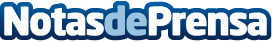 ¿Cómo afecta el cambio de horario a la factura de la luz en época de confinamiento? Para que los hogares puedan ahorrar se recomienda una revisión de la tarifa actual, y comparar precios. Una tarifa con discriminación horaria, que deriva gran parte del consumo a las horas en que la luz es más barata, es idónea para la actual situación de confinamiento. Una familia media puede ahorrar 237 Euros al año, suponiendo un consumo en horas valle del 30%. Watiofy ofrece un comparador de tarifas de luz gratuito que facilita el ahorro y acompaña al usuario en el proceso de cambio de compañíaDatos de contacto:Marta Peiro679615825Nota de prensa publicada en: https://www.notasdeprensa.es/como-afecta-el-cambio-de-horario-a-la-factura_1 Categorias: Nacional E-Commerce Dispositivos móviles Otras Industrias http://www.notasdeprensa.es